Берегите лес от пожара!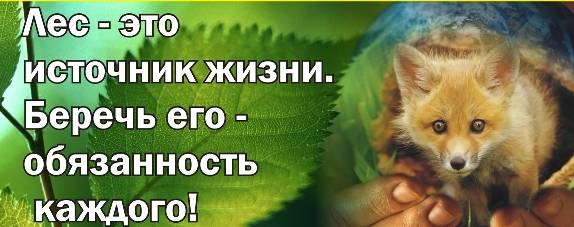 Сохранность лесов нашей страны во многом зависит от того, насколько бережно мы все к ним относимся.Лесные пожары, свалки мусора в лесах, незаконные и разорительные для леса рубки, незаконные постройки в лесах - это все следствие беспечного отношения человека к лесу. Причиной более чем 90 % лесных и торфяных пожаров является неосторожное обращение людей с огнем. В ряде случаев природные пожары становятся следствием умышленного поджога, техногенной аварии или катастрофы. Для того чтобы сохранить леса для себя и для будущих поколений, необходимо соблюдать несколько простых правил.Разводим костер. Попадая в лес, туристы и любители отдыха на природе обязаны знать и выполнять требования пожарной безопасности в лесу, бережно относиться к природе и не наносить ей ущерба. Костер для приготовления пищи и обогрева следует располагать на открытой поляне. Место для разведения костра необходимо окольцевать минерализованной (т.е. Очищенной до минерального слоя почвы) полосой шириной не менее 0,75 - 1 м.Дрова. Если вы планируете заночевать в лесу, то дрова следует заготовить заранее. Не рубите живые деревья! Лучше запастись сухостоем. Покидая лес, костер должен быть тщательно засыпан землей или залит водой до полного прекращения тления.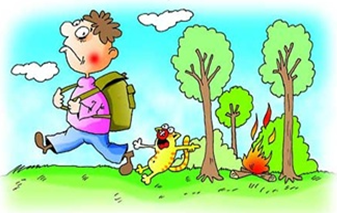 В лесу недопустимо:- бросать горящие спичи, окурки, тлеющие тряпки;  пользоваться открытым огнем;- разводить костер в ветреную погоду и оставлять его без присмотра;- разводить костер в густых зарослях и хвойном молодняке, на торфяниках, лесосеках, под низкосвисающими кронами деревьев, рядом со складами древесины, торфа, в непосредственной близости от созревших сельскохозяйственных культур, в местах с сухой травой, а также на участках поврежденного леса;- оставлять в лесу самовозгораемый материал – тряпки, ветошь: промасленный или пропитанный горючими веществами (маслом, бензином) обтирочный материал;- заправлять горючим бак автомашины при работающем двигателе, использовать неисправные машины, курить или пользоваться открытым огнем вблизи машин, заправляемых горючим;- оставлять бутылки или осколки стекла, которые в солнечную погоду могут сфокусировать солнечный луч и воспламенить сухую растительность;- выжигать сухую траву на лесных полянах, в садах, под деревьями, в прогалинах, а также стерню на полях и в лесу; поджигать камышНикогда не оставляйте в лесу никакого мусора и иных инородных предметов. Соберите за собой весь мусор, в особенности консервные банки, бутылки, пакеты и другую упаковку, и выбросите их в городе - там, где организована система сбора и утилизации мусора. По возможности прихватите не только свой, но и чужой мусор, брошенный другими посетителями леса. В случае невозможности взять с собой весь мусор - закопайте ту его часть, которая способна к быстрому разложению (пищевые отходы), остальное все-таки возьмите с собой. Разложение бытового мусора может занимать от нескольких десятков до нескольких сотен лет.Бережно относитесь к красивым, необычным и редким растениям и другим живым организмам - они в первую очередь страдают от сбора и повреждения любопытными гражданами. Старайтесь сами с уважением относиться ко всему живому, что составляет лес, и внушать такое же уважительное отношение вашим друзьям и родственникам. По возможности не мешайте жить обитателям леса, избегайте излишнего шума, не подходите к птичьим гнездам. Невоспитанный и неосторожный человек в лесу - одна из главных угроз биологическому разнообразию леса, редким растениям и животным.Прежде чем заняться в лесу какой-либо хозяйственной деятельностью (заготовкой дров или древесины для строительства или ремонта, коммерческой заготовкой грибов, ягод, пищевых или лекарственных растений, бортничеством и т.д.), изучите лесное законодательство - Лесной кодекс и правила, относящиеся к конкретным видам использования лесов. Это поможет избежать не только излишнего ущерба лесу, но и административной или уголовной ответственности за нарушение лесного законодательства.При обнаружении природного пожара следует немедленно предупредить всех находящихся поблизости людей и постараться покинуть опасную зону. Выходить нужно на дорогу, широкую просеку, опушку леса, к водоему. Двигаться следует перпендикулярно к направлению распространения огня. Если обстоятельства мешают уйти от огня, нужно войти в водоем или остановиться на открытой поляне, накрывшись мокрой одеждой. Дышать лучше воздухом возле земли (он менее задымлен), прикрывая рот и нос мокрой тряпкой. Обязательно сообщите о месте пожара в лесную охрану, администрацию, милицию, спасателям. Единый телефонный номер: 01, с мобильного телефона: 112.Виновные в нарушении этих правил несут дисциплинарную, административную или уголовную ответственность.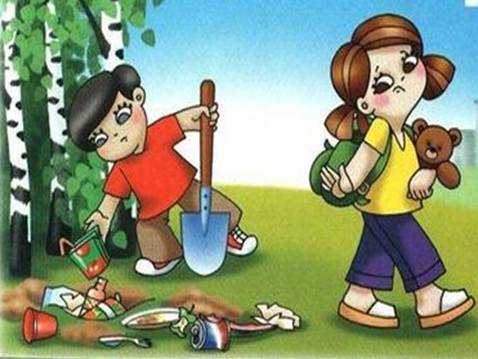 